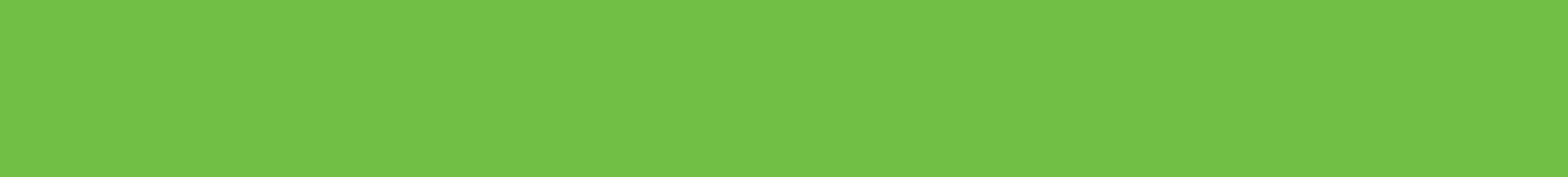     a) Read the words with your teacher.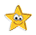        Pročitaj riječi sa svojom učiteljicom.b) Translate the words into English.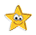     Prevedi riječi na engleski jezik.c) Which food do you often / sometimes / rarely / never eat?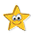 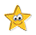 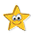 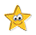      Koju hranu često / ponekad / rijetko / nikad ne jedeš?1 I often eat _________________________________________________.2 I sometimes eat ____________________________________________.3 I rarely ___________________________________________________.4 I never ___________________________________________________.d) Translate the sentences from Exercise 1 c) in Croatian.     Prevedi na hrvatski jezik rečenice iz zadatka 1. c).1__________________________________________________________2__________________________________________________________3__________________________________________________________4__________________________________________________________a) Match the words in English with the words in Croatian.    Poveži riječi na engleskom jeziku s riječima na hrvatskom jeziku. 
b) Translate into English. 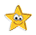     Prevedi na engleski jezik.1 svježe povrće 	  __________________ 2 dodati začine 	 __________________3 lokalno jelo 	   __________________ 4 ukusni sastojci	  __________________ a) Holden is talking to his parents about the Creole and Cajun cuisine. 
      Here’s what he has learned. Read the text.      Holden razgovara sa svojim roditeljima o Creole i Cajun kuhinji. Evo što je naučio. 
      Pročitaj tekst.Food is one of the most important parts of the Mardi Gras party.Hrana je jedan od najvažnijih dijelova pokladne proslave.In Lousiana, food is very important because it connects people.U Lousiani je hrana vrlo važna jer povezuje ljude.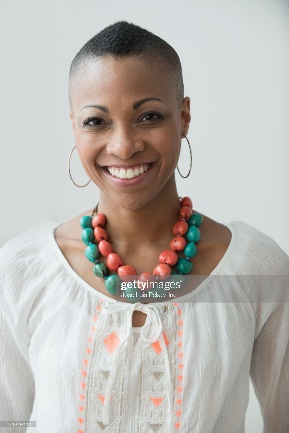 It keeps the tradition alive.Ona čuva tradiciju živom.Holden’s mom likes Creole cuisine.    Holdenova mama voli Creole kuhinju.Creole cuisine is city food in New Orleans.Creole kuhinja je urbana (gradska) hrana u New Orleansu.Creole ingredients are spices, fresh vegetables, fish and meat.Creole sastojci su začini, svježe povrće, riba i meso.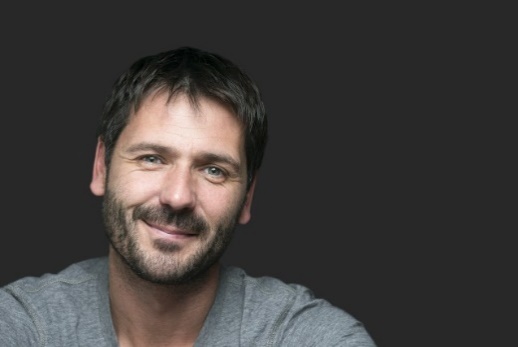 Holden’s dad prefers Cajun cuisine.Holdenov tata više voli Cajun kuhinju.Cajun cuisine is country food in Louisiana.Cajun kuhinja je seoska hrana u Lousiani.The most important vegetables in Cajun dishes are onion, celery and bell pepper.Najvažnije povrće u Cajun jelima su luk, celer i paprika babura.Gumbo is a specialty of both cuisines, Creole and Cajun.Gumbo je specijalitet obje kuhinje, Creole i Cajun.b) Read the text again. Are the sentences correct? Circle True or False.     Pročitaj ponovo tekst. Jesu li rečenice točne? Zaokruži točno (True) ili netočno (False).
c) Complete the sentences. Exercise 3 a) can help you.    Dopuni rečenice. Zadatak 3. a) može ti pomoći.1 Creole cuisine is _______________ food in New Orleans.   Creole kuhinja je gradska hrana u New Orleansu.2 Creole _______________ are spices, fresh vegetables, fish and meat.   Creole sastojci su začini, svježe povrće, riba i meso.3 Holden’s dad _______________ Cajun cuisine.   Holdenov tata više voli Cajun kuhinju.4 Cajun cuisine uses _____________, _____________ and ______________.  Cajun kuhinja koristi luk, celer i papriku. a) Gumbo is not the same in Creole and Cajun cuisine. Read the text and write 
     the ingredients for each cuisine.     Gumbo nije isti u Creole i Cajun kuhinji. Pročitaj tekst i napiši sastojke za svaku
     kuhinju.In Creole cuisine gumbo is made with vegetables, seafood, 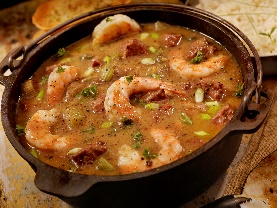 sausage and a lot of tomatoes.U Creolskoj kuhinji gumbo se radi s plodovima mora, 
kobasicom i mnogo rajčice.In Cajun cuisine it is made with vegetables, seafood, chicken, sausage and no tomatoes.U Cajunskoj kuhinji radi se s plodovima mora, piletinom, kobasicom i
bez rajčice.It is served with cooked rice in both cuisines.Poslužuje se s kuhanom rižom u obje kuhinje.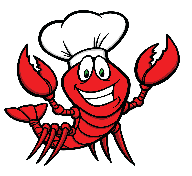 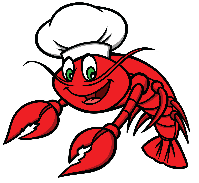 b) Answer the questions about yourself.    Odgovori na pitanja o sebi.What is your favourite local food?
_____________________________________________________________What ingredients do you need to make it?__________________________________________________________________________________________________________________________                          COUNTABLE AND UNCOUNTABLE NOUNS                          BROJIVE I NEBROJIVE IMENICEProuči primjere, razmisli i odgovori. Što brojimo u sljedećim primjerima?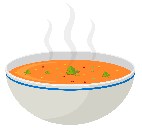                    two bowls of soup                                                dvije zdjele juhe  
                                   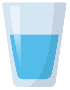                   three glasses of water
                  tri čaše vodeBrojive imenice su ____________________ i ______________________.Nebrojive imenice su _________________ i _______________________.a) Circle the countable nouns red and uncountable nouns blue.Copy them under 
    the right heading.    Zaokruži brojive imenice crvenom bojom i nebrojive imenice plavom bojom. Prepiši ih 
   ispod odgovarajućeg naslova.b) Write and draw two countable and two uncountable nouns.    Napiši i nacrtaj dvije brojive i dvije nebrojive imenice.          Countable nouns                                                 Uncountable nouns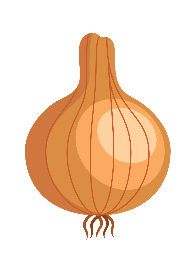 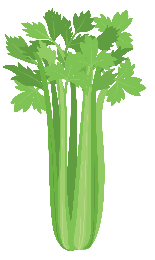 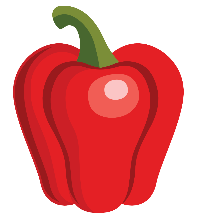 onioncelerybell pepper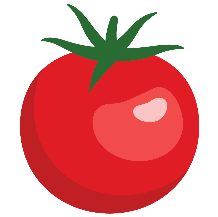 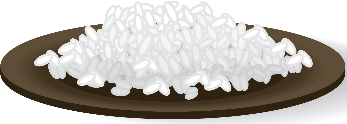 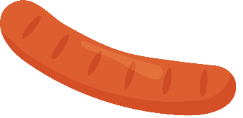 tomatoricesausage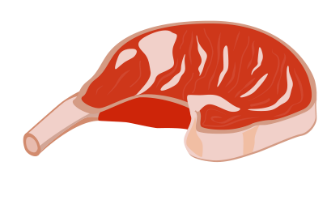 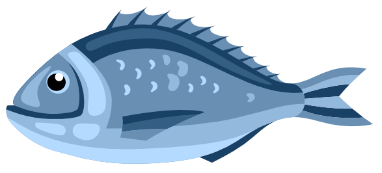 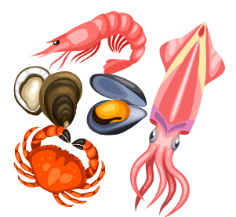 meatfishseafood1 riža_______________________________________2 luk_______________________________________3 paprika babura_______________________________________4 riba_______________________________________5 meso_______________________________________6 kobasica_______________________________________7 rajčica_______________________________________8 plodovi mora_______________________________________9 celer_______________________________________1 spicesjelo2 freshsastojci3 dishzačini4 ingredientssvježe1 Food is important in Lousiana.   Hrana je važna u Lousiani.TrueFalse2 Food is very important because it is cheap.   Hrana je jako važna jer je jeftina.TrueFalse3 Holden’s mom likes Creole cuisine.   Holdenova mama voli Creole kuhinju.TrueFalse4 Creole cuisine is country food in New Orleans.   Creole kuhinja je seoska hrana u Louisiani.TrueFalse5 Holden’s dad prefers Cajun cuisine.   Holdenov tata više voli Cajun kuhinju.TrueFalse6 Gumbo is a Chinese specialty.   Gumbo je kineski specijalitet.TrueFalseCreole cuisineCajun cuisine__________________________________________________________________________________________________________________________________________________________________________________________________________________________________________________________________________________________________LOOK AND READ!Brojive imenice su one koje možemo prebrojati. Mogu biti u jednini i množini.Brojive imenice su one koje možemo prebrojati. Mogu biti u jednini i množini.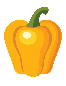 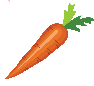 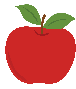   an apple         a carrot        a pepper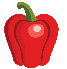 three apples       two carrots     four peppersNebrojive imenice ne možemo brojati. Imenice imaju samo oblik jednine.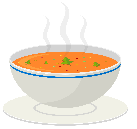 Nebrojive imenice ne možemo brojati. Imenice imaju samo oblik jednine.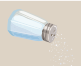 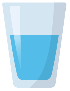 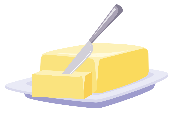 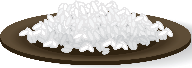            soup                     salt                    water                   butter                   rice            juha                      sol                     voda                   maslac                 rižaKoličinu nebrojivih imenica možemo izraziti na različite načine.          a bowl of soup                 two kilos of salt                 three glasses of water         zdjela juhe                      dva kilograma soli              tri čaše vode           soup                     salt                    water                   butter                   rice            juha                      sol                     voda                   maslac                 rižaKoličinu nebrojivih imenica možemo izraziti na različite načine.          a bowl of soup                 two kilos of salt                 three glasses of water         zdjela juhe                      dva kilograma soli              tri čaše vodecoffeekavacitygradmilkmlijekoeggjajesoupjuhatomatorajčicabananabananahoneymedwatervodaorangenarančaCOUNTABLE NOUNSbrojive imeniceUNCOUNTABLE NOUNSnebrojive imenice